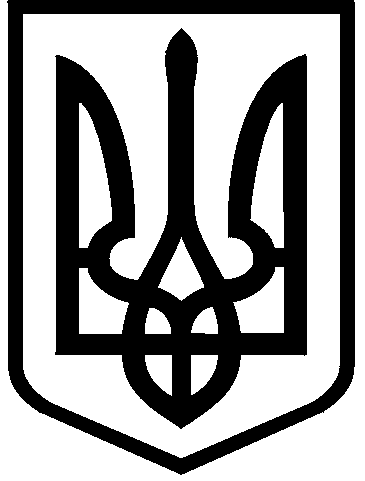 КИЇВСЬКА МІСЬКА РАДАІХ СКЛИКАННЯПОСТІЙНА КОМІСІЯ З ПИТАНЬ ЦИФРОВОЇ ТРАНCФОРМАЦІЇ ТА АДМІНІСТРАТИВНИХ ПОСЛУГ. Київ, вул. Хрещатик, 36  к.1005/1                         	тел.:(044)202-70-76, тел./факс:(044)202-72-31 Проєктм. Київ,вул. Хрещатик, 36, 5-й поверх, каб. 51425.05.2021 (вівторок) об 11.00Порядок денний засідання постійної комісії Київської міської ради з питань цифрової трансформації та адміністративних послугвід 25.05.2021 року №2/5Про розгляд проєкту рішення Київської міської ради «Про внесення змін до Положення про постійні комісії Київської міської ради, затвердженого рішенням Київської міської ради від 19 червня 2014 року № 9/9».Доповідач: Голова постійної комісії Київської міської ради з питань цифрової трансформації та адміністративних послуг – Нефьодов Максим Євгенович.Про розгляд проєкту рішення Київської міської ради «Про внесення змін до рішення Київської міської ради від 08.10.2015 року № 103/2006 «Про затвердження Положення про порядок подання та розгляду електронних петицій» (доручення заступника міського голови – секретаря Київської міської ради від 29.03.2021 №08/231-1089/ПР).Доповідач: Заступник міського голови - секретар Київської міської ради – Бондаренко Володимир Володимирович.Про розгляд листа заступника міського голови – секретаря Київської міської ради Бондаренка В.В. від 17.05.2021 № 08/11207 щодо пропозицій, які надійшли за результатами проведення громадського обговорення проєкту рішення Київської міської ради «Про внесення змін до рішення Київської міської ради від 08.10.2015 №103/2006 «Про затвердження Положення про порядок подання та розгляду електронних петицій»» (№ 08/231-1089/ПР від 29.03.2021).Доповідач: Голова постійної комісії Київської міської ради з питань цифрової трансформації та адміністративних послуг – Нефьодов Максим Євгенович.Про розгляд проєкту рішення Київської міської ради «Про внесення змін до рішення Київської міської ради від 18 грудня 2018 року № 461/6512 «Про затвердження Комплексної міської цільової програми «Електронна столиця» на 2019-2022 роки» та до рішення Київської міської ради від 5 липня 2018 року 
№ 1195/5259 «Про затвердження Положення про комплексну систему відеоспостереження міста Києва» (доручення заступника міського голови – секретаря Київської міської ради від 11.03.2021 №08/231-933/ПР).Доповідачі: Голова постійної комісії Київської міської ради з питань цифрової трансформації та адміністративних послуг – Нефьодов Максим Євгенович.Про розгляд проєкту рішення Київської міської ради «Про внесення змін до рішення Київської міської ради від 18 грудня 2018 року № 461/6512 «Про затвердження Комплексної міської цільової програми «Електронна столиця» на 2019–2022 роки» (доручення заступника міського голови – секретаря Київської міської ради від 21.05.2021 №08/231-1639/ПР).Доповідач: Депутат Київської міської ради – Андронов Владислав Євгенович.Про розгляд звернення депутата Київської міської ради Костюшка О.П. від 14.04.2021 № 08/279/09/44-103 (вх. № 08/8746 від 14.04.2021) щодо необхідності створення електронних засобів (веб-сайту, мобільного додатку тощо) для онлайн підрахунку голосів членів постійних комісій.Доповідач: Депутат Київської міської ради – Костюшко Олег Петрович.Про розгляд звернення депутата Київської міської ради Костюшка О.П. від 29.03.2021 № 08/279/09/44-80 (вх. № 08/7123 від 29.03.2021) щодо створення публічного реєстру відправлених паперових депутатських звернень.Доповідачі: Депутат Київської міської ради – Костюшко Олег Петрович.Про розгляд звернення засновника групи компаній «FreeGen.game» 
Зозулі Ю.А. (вх. № 08/8738 від 14.04.2021) щодо надання контактної особи для співпраці з пропозицій пілотного проєкту оцифровки спорту та туризму громади з безкоштовним сервісом.Доповідач: автор звернення – Зозуля Юрій Андрійович.Про розгляд листа Департаменту інформаційно-комунікаційних технологій виконавчого органу Київської міської ради (Київської міської державної адміністрації) (вх. № 08/8695 від 14.04.2021) про погодження проєкту розпорядження «Про внесення змін до Положення про Департамент інформаційно-комунікаційних технологій виконавчого органу Київської міської ради (Київської міської державної адміністрації)».Доповідач: В.о. директора Департаменту інформаційно-комунікаційних технологій виконавчого органу Київської міської ради (Київської міської державної адміністрації) – Лисик Ганна Миколаївна.Про розгляд листа Департаменту транспортної інфраструктури виконавчого органу Київської міської ради (Київської міської державної адміністрації) (вх. № 08/10772 від 12.05.2021) щодо надання представників від постійної комісії Київської міської ради для включення їх до робочої групи з питання розробки концепції розвитку веломережі в місті Києві.Доповідач: Заступник директора – начальник управління координації й розвитку дорожнього господарства та інфраструктури Департаменту транспортної інфраструктури виконавчого органу Київської міської ради (Київської міської державної адміністрації) – Романенко Андрій Степанович.Про розгляд листа заступника міського голови – секретаря Київської міської ради Бондаренка В.В. від 18.05.2021 № 08/11274 щодо пропозицій з метою вирішення питання розгляду на пленарному засіданні Київської міської ради місцевих ініціатив, які не супроводжувались поданням (розробленням) проектів рішень Київської міської ради, у тому числі і пропозиції щодо внесення змін до Порядку внесення та розгляду місцевих ініціатив в місті Києві, затвердженого рішенням Київської міської ради від 18.12.2016 № 545/1549.Доповідач: Голова постійної комісії Київської міської ради з питань цифрової трансформації та адміністративних послуг – Нефьодов Максим Євгенович.Голова комісії					                  Максим НЕФЬОДОВ